V   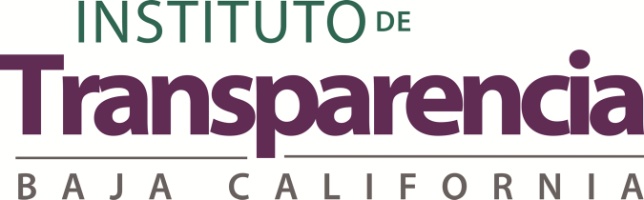 Título: Los programas que ofrecen, incluyendo información sobre la población, objetivo y destinoEjercicio: 201520162017Periodo que se informa: Enero – DiciembreNombre del programa: Difundir cultura de la transparenciaPresupuesto asignado al programa: 2015: $ 988189.66 2016: $1,113,574.302017: $1,118,175.17Fecha inicio de vigencia: 01/01/201501/01/201601/01/2017Fecha de término vigencia: 01/12/201501/01/201601/01/2017Objetivos: Difundir la cultura de la transparencia y rendición de cuentas Acciones a emprender: Conferencias en relación a la transparencia, derecho a saber y protección de datos personales, talleres y reuniones con la sociedad civil, organismos ciudadanos y dependencias gubernamentales, organizar las reuniones del STTBCTipo de apoyo: EconómicoMonto otorgado: 2015: $ 988189.66 2016: $1,113,574.302017: $1,118,175.17Sujeto que opera el programa: Coordinación de capacitación y difusiónNombre del responsable: 2015: Miguel Ángel Sandoval Espinoza 2016: Miguel Ángel Sandoval Espinoza2017: Diana Minerva Castro IbarraCorreo electrónico: 2015: miguelsandoval@itaipbc.org.mx2016: miguelsandoval@itaipbc.org.mx2017: dianacastro@itaipbc.org.mxNombre de la UA: Coordinación de Capacitación y Difusión Dirección: 2015: Avenida de los Pioneros #1010 Colonia Centro CívicoDe enero a marzo 2016: Avenida de los Pioneros #1010 Colonia Centro CívicoDe abril a diciembre 2016:  Calle H 1598 Colonia Industrial Nombre del municipioMexicaliClave del municipio: 002Clave de la Entidad Federativa: 02Entidad federativa: 
Baja CaliforniaCódigo Postal: 21010Teléfono: (686) 5586220 Horario y días de atención: Lunes a viernes de 8:00am a 5:00 pmFecha de validación: 24/04/2017Área responsable de la información: Coordinación de Capacitación y Difusión Año: 2017Fecha de actualización: 24/04/2017